Name:______________________Help the puppy find his bone.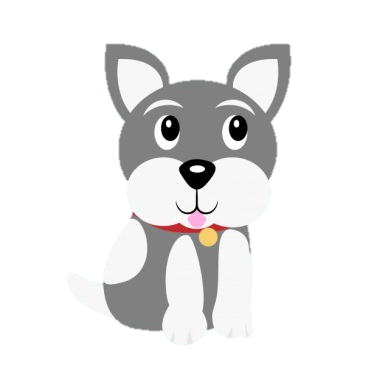 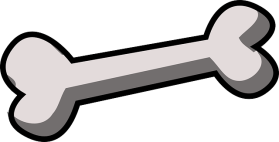 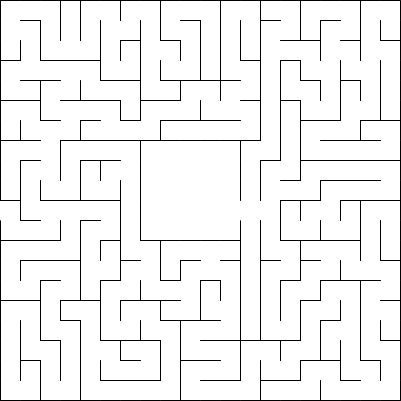 